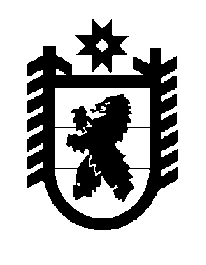 Российская Федерация Республика Карелия    ПРАВИТЕЛЬСТВО РЕСПУБЛИКИ КАРЕЛИЯПОСТАНОВЛЕНИЕот  19 августа 2015 года № 267-Пг. Петрозаводск О внесении изменения в постановление ПравительстваРеспублики Карелия от 24 февраля 2015 года № 57-ППравительство Республики Карелия п о с т а н о в л я е т:Внести в постановление Правительства Республики Карелия от                 24 февраля 2015 года № 57-П  «О распределении на 2015 год субсидий бюджетам муниципальных образований на обеспечение мероприятий по переселению граждан из аварийного жилищного фонда с учетом необходимости развития малоэтажного жилищного строительства»  (Официальный интернет-портал правовой информации (www.pravo.gov.ru), 26 февраля 2015 года, № 1000201502260001) изменение, изложив приложение в следующей редакции:«Приложение к постановлениюПравительства Республики Карелияот 24 февраля 2015 года № 57-ПРАСПРЕДЕЛЕНИЕНА 2015 ГОД СУБСИДИЙ БЮДЖЕТАМ МУНИЦИПАЛЬНЫХОБРАЗОВАНИЙ НА ОБЕСПЕЧЕНИЕ МЕРОПРИЯТИЙ ПО ПЕРЕСЕЛЕНИЮ ГРАЖДАН ИЗ АВАРИЙНОГО ЖИЛИЩНОГО ФОНДА С УЧЕТОМ НЕОБХОДИМОСТИ РАЗВИТИЯ МАЛОЭТАЖНОГО ЖИЛИЩНОГО СТРОИТЕЛЬСТВА           Глава Республики  Карелия                       			      	        А.П. ХудилайненМуниципальное образованиеСумма (рублей)В том числеВ том числеМуниципальное образованиеСумма (рублей)безвозмездные поступления от государственной корпорации - Фонда содействия реформированию жилищно-коммунального хозяйствасубсидии из бюджета Республики Карелия1234Беломорский муниципальный районБеломорский муниципальный районБеломорский муниципальный районБеломорский муниципальный районБеломорское городское поселение68 874 035,1649 643 007,5319 231 027,63Летнереченское сельское поселение5 157 509,943 131 633,922 025 876,02Сосновецкое  сельское поселение21 129 729,3312 829 946,548 299 782,79Сумпосадское сельское поселение11 400 060,046 922 102,924 477 957,12Итого106 561 334,4772 526 690,9134 034 643,56Кемский муниципальный районКемский муниципальный районКемский муниципальный районКемский муниципальный районКемское городское поселение36 840 598,7824 941 242,7011 899 356,08Рабочеостровское сельское поселение49 217,589 961,8739 255,71Итого36 889 816,3524 951 204,5711 938 611,79Лахденпохский муниципальный районЛахденпохский муниципальный районЛахденпохский муниципальный районЛахденпохский муниципальный районЛахденпохское городское поселение3 860 690,223 808 890,3751 799,85Мийнальское сельское поселение804 038,88804 038,88-Итого4 664 729,104 612 929,2551 799,85Медвежьегорский муниципальный районМедвежьегорский муниципальный районМедвежьегорский муниципальный районМедвежьегорский муниципальный районМедвежьегорское городское поселение12 224 691,319 598 837,202 625 854,11Итого12 224 691,319 598 837,202 625 854,111234Прионежский муниципальный районПрионежский муниципальный районПрионежский муниципальный районПрионежский муниципальный районЗаозерское сельское поселение3 293 986,613 292 658,411 328,20Ладва-Веткинское сельское поселение3 995 921,523 995 921,52-Ладвинское сельское поселение4 953 182,914 953 182,91-Пайское сельское поселение547 656,67547 656,67-Шокшинское вепсское сельское поселение4 527 612,164 179 918,56347 693,60Итого17 318 359,8716 969 338,07349 021,80Всего по Республике Карелия177 658 931,11128 659 000,0048 999 931,11».